Western Australia Police Service 
Leonora Police Station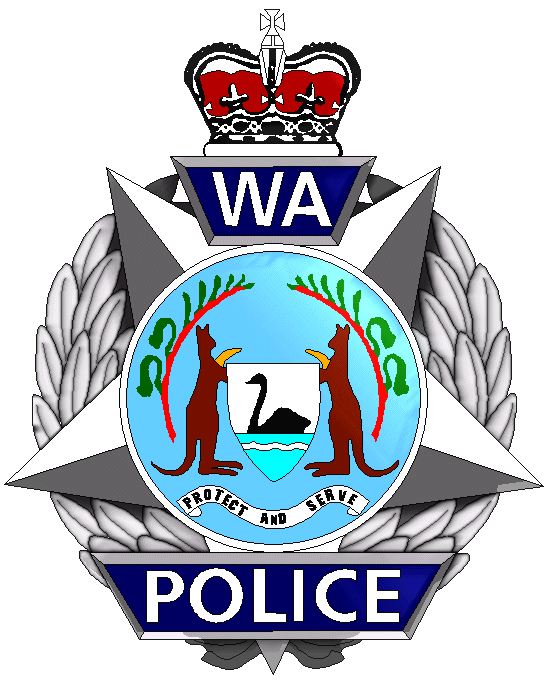 Rochester StreetLEONORA   WA   6438 
PH: (08) 90376100   FAX: (08) 90376666
Leonora.police.station@police.wa.gov.auProspectors Safety FormPersonal DetailsName __________________________________________ Date of Birth _________________Address _____________________________________________________________________Home Phone ______________________________Mobile _____________________________Vehicle Make/Model ___________________ Colour __________ Registration ___________Previous Experience ___________________________________________________________Any Medical Conditions ________________________________________________________Other Persons in Party _________________________________________________________(If travelling with others please encourage them to complete a form)Equipment
Sat Phone: Yes/No.            Number ___________________________________________________EPIRB: Yes/No.                  PLB Yes/No.                   GPS: Yes/No.LocationPlanned Destination _______________________________________________________________ Co-ordinates if known _____________________________________________________________Tenement Number if applicable _____________________________________________________Duration of Stay __________________________________________________________________Emergency ContactEmergency Contact Name ________________________ Relationship ______________________Emergency Contact Address ________________________________________________________Emergency Contact Number/s _______________________________________________________Please complete and return to Leonora Police Station, Leonora Shire Office or DMP Leonora.